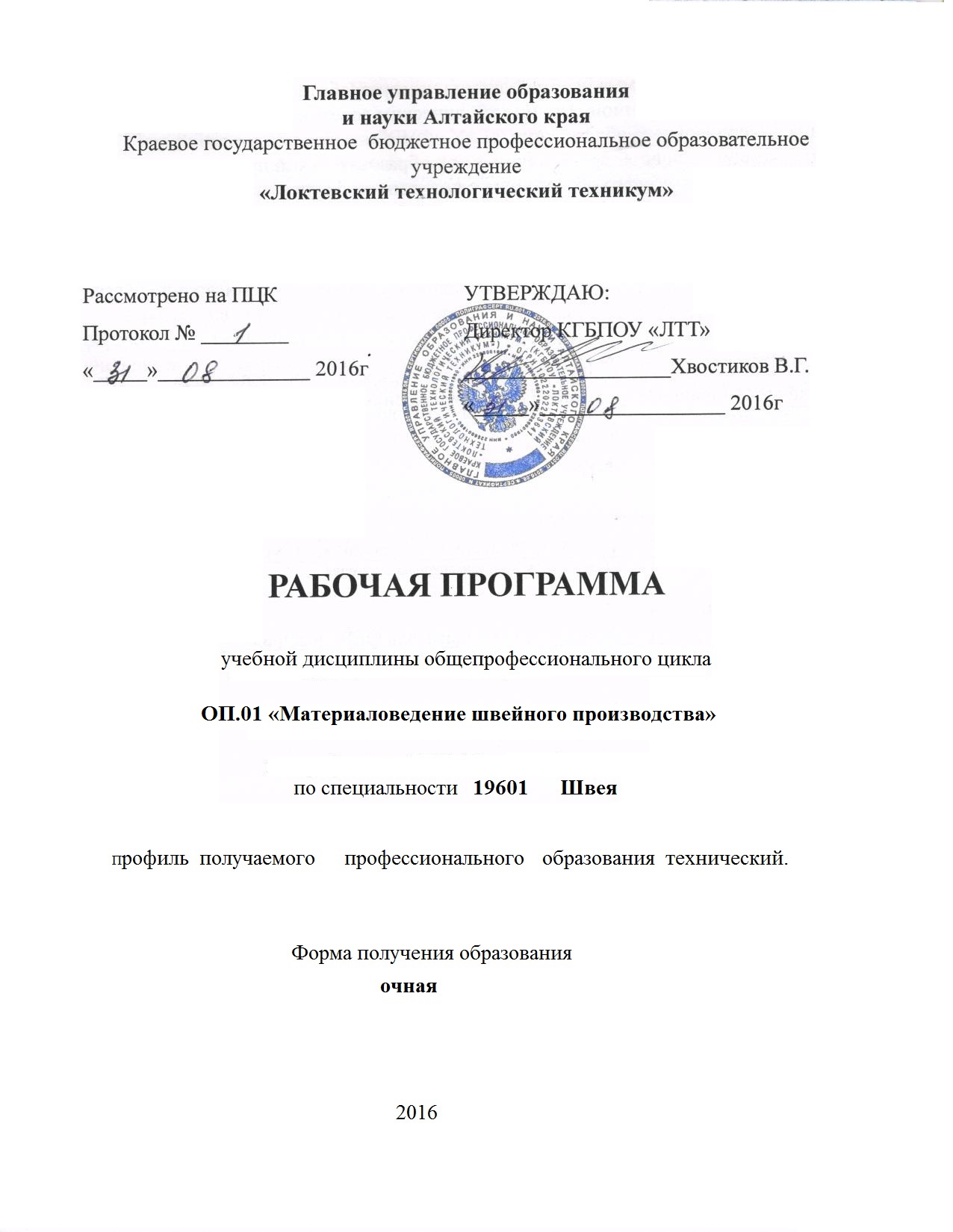 Рабочая программа учебной дисциплины разработана на основе Федерального государственного образовательного стандарта по профессии среднего профессионального образования, утвержденного приказом Министерства образования и науки Российской Федерации № 683 от 2 августа 2013г., зарегистрированного Министерством юстиции № 29727 от 20 августа 2013 г., рабочего учебного плана для профессии среднего профессионального образования19601         Мастер производственного обучения                       код                                     наименование специальностиОрганизация-разработчик: Краевое государственное бюджетное профессиональное образовательное учреждение «Локтевский технологический техникум»Разработчик (разработчики):Вязова Елена Анатольевна-преподователь. 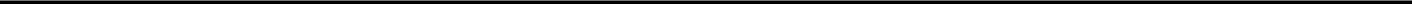 ФИО, должность, квалификационная категорияРецензенты:                        ФИО, должность, квалификационная категория____________________________________________________________________ФИО, должность, квалификационная категорияСодержание                                                                                                                                                            Стр.Паспорт программы учебной дисциплины                                              6                                                       Структура и содержание учебной дисциплины                                       8                                                          Условия реализации учебной дисциплины                                             12  Контроль и оценка результатов освоения учебной дисциплины          13                                                                               ПОЯСНИТЕЛЬНАЯ ЗАПИСКАПрограмма разработана и предназначена для изучения дисциплины «Материаловедение швейного производства» в учреждениях профессионального образования, реализующих адаптированную программу профессионального обучения для лиц с ограниченными возможностями здоровья, не имеющих основного общего образования.Материаловедение изучается как образовательная дисциплина по профессии «Швея», в объеме: максимальной учебной нагрузки 51 часа, в том числе:обязательной аудиторной учебной нагрузки обучающихся 34часов;самостоятельной работы обучающихся 17 часов.Задачи дисциплины:формирование представлений о предмете материаловедение швейного производства, о свойствах волокон и тканей применяемых при изготовлении изделий;развитие о получении, строении и свойствах текстильных волокон, пряжей, нитей; тканей и других материалов применяемых при изготовлении одежды и других швейных изделий;воспитание понимания значимости материаловедения при изготовлении изделий, привить устойчивый интерес к избранной профессии и предметам спеццикла.При составлении программы учтены психо-физиологические особенности выпускников школ восьмого вида.     1. ПАСПОРТ РАБОЧЕЙ ПРОГРАММЫ УЧЕБНОЙ ДИСЦИПЛИНЫОП.01.   «Материаловедение швейного производства»название дисциплины1.1. Область применения рабочей программыПрограмма  учебной дисциплины ОП. 01. «Основы  материаловедения»   предназначена для подготовки квалифицированных рабочих   по профессии  начального профессионального образования «Швея» в соответствии с федеральным государственным образовательным стандартом  по профессии  19601«шВЕЯ»  и является частью основной профессиональной  образовательной программы  по профессии 19601«Швея».Программа учебной дисциплины ОП. 01. «Материаловедение швейного производства»   может быть использована в профессиональном образовании и профессиональной подготовке  по профессии « Швея» 1.2. Место учебной дисциплины в структуре учебного плана Учебная  дисциплина ОП. 01. «Материаловедение швейного производства»    входит в общепрофессиональный цикл ОПОП по профессии 19601«Швея».1.3. Цели и результаты освоения учебной дисциплины, требования к результатам освоения учебной дисциплины:В результате освоения учебной дисциплины обучающийся должен уметь:- определять основные свойства материалов.В результате освоения учебной дисциплины обучающийся должензнать:-  общую классификацию материалов, их основные свойства и область применения.1.4. Компетенции, формируемые в результате освоения учебной дисциплины:Программа учебной дисциплины способствует формированию следующих компетенций:Общие компетенции:ОК 1. Понимать сущность и социальную значимость своей будущей профессии, проявлять к ней устойчивый интерес.ОК 2. Организовывать собственную деятельность, исходя из цели и способов ее достижения, определенных руководителем.ОК 3. Анализировать рабочую ситуацию, осуществлять текущий и итоговый контроль, оценку и коррекцию собственной деятельности, нести ответственность за результаты своей работы.ОК 4. Осуществлять поиск информации, необходимой для эффективного выполнения профессиональных задач.ОК 5. Использовать информационно-коммуникационные технологии в профессиональной деятельности.ОК 6. Работать в команде, эффективно общаться с коллегами, руководством, клиентами.1.5. Количество часов на освоение рабочей программы учебной дисциплины:- максимальной учебной нагрузки обучающегося _57_часа, в том числе: - обязательной аудиторной учебной нагрузки обучающегося _39 часов, в том числе:- лабораторных и практических занятий 9 часов; - самостоятельной работы обучающегося _18_ часов.СТРУКТУРА И СОДЕРЖАНИЕ УЧЕБНОЙ ДИСЦИПЛИНЫОбъем учебной дисциплины и виды учебной работы2.2. Тематический план и содержание учебной дисциплиныОП.01. «Основы материаловедения»Для характеристики уровня освоения учебного материала используются следующие обозначения:– ознакомительный (узнавание ранее изученных объектов, свойств);– репродуктивный (выполнение деятельности по образцу, инструкции или под руководством)– продуктивный (планирование и самостоятельное выполнение деятельности, решение проблемных задач)3. УСЛОВИЯ РЕАЛИЗАЦИИ УЧЕБНОЙ ДИСЦИПЛИНЫ 3.1. Требования к минимальному материально-техническому обеспечению   Реализация учебной дисциплины требует наличия: - Учебного кабинета «Основы материаловедения».Оборудование учебного кабинета: доска, учебная литература, образцы швейных материалов (пуговицы, нитки, асортимент ткани), стенды  «Инструменты каменщика», «Снятие мерок», «Квалификационные характеристики», «Техника безопасности при ручных, машинных утюжильных работ»- Мастерские: для швейных работ.	Оборудование мастерской и рабочих мест мастерской: доска, учебная литература, образцы швейных материалов, инструменты, стенды.  - Залы: библиотека, читальный зал с выходом в сеть Интернет; актовый зал.3.2 Информационное обеспечение обученияПеречень рекомендуемых учебных изданий, Интернет-ресурсов, дополнительной литературыОсновные источники: Перечень учебников, рекомендованных Министерством образования и науки РФ: 2. Учебники Материаловедение швейного производства. Автор: Суворова О.В. Ростов – на –Дону «Феникс» 2011 год.4.  КОНТРОЛЬ И ОЦЕНКА РЕЗУЛЬТАТОВ ОСВОЕНИЯ УЧЕБНОЙДИСЦИПЛИНЫКонтроль и оценка  результатов освоения учебной дисциплины  осуществляется преподавателем в процессе проведения практических занятий и лабораторных работ, тестирования, а также выполнения обучающимися индивидуальных занятий, исследований.Дополнения и изменения к рабочей программе на учебный годДополнения и изменения к рабочей программе на __________ учебный год по дисциплине ______________________________________________________________В рабочую программу внесены следующие изменения:________________________________________________________________________________________________________________________________________________________________________________________________________________________________________________________________________________________________________________________________________________________________________Дополнения  и  изменения  в  рабочей  программе  обсуждены  на  заседании  ПЦК_______________________________________________________«_____» ____________ 20_____г. (протокол № _______ ).Председатель  ПЦК ________________ /___________________/Вид учебной деятельностиОбъем часовМаксимальная учебная нагрузка (всего)57Обязательная аудиторная учебная нагрузка (всего)39в том числе:      практические занятия18       контрольные работы1Самостоятельная работа обучающегося (всего)18в том числе:Выполнение рефератаВнеаудиторная  самостоятельная работаИтоговая аттестация в форме: зачета Наименование разделов и темСодержание учебного материала, лабораторные и практические работы, самостоятельная работа обучающихся, курсовая работ (проект) (если предусмотрены)Содержание учебного материала, лабораторные и практические работы, самостоятельная работа обучающихся, курсовая работ (проект) (если предусмотрены)Содержание учебного материала, лабораторные и практические работы, самостоятельная работа обучающихся, курсовая работ (проект) (если предусмотрены)Содержание учебного материала, лабораторные и практические работы, самостоятельная работа обучающихся, курсовая работ (проект) (если предусмотрены)Объем часовОбъем часовУровень освоения12222334Тема №1Введение в предмет11Общие сведения о предмете, его цели, задачи.Значение предмета для овладения профессией «Портной»Общие сведения о предмете, его цели, задачи.Значение предмета для овладения профессией «Портной»221Тема №1Введение в предмет22Краткая история основных этапов развития текстильных промышленностей. Краткая история основных этапов развития текстильных промышленностей. 221Тема 2.Волокнистые материалыСодержание учебного материалаСодержание учебного материалаСодержание учебного материалаСодержание учебного материала992Тема 2.Волокнистые материалы11Понятие о волокнах. Классификация волокон.Понятие о волокнах. Классификация волокон.992Тема 2.Волокнистые материалы22Хлопковое волокно: его строение, состав, свойства.Хлопковое волокно: его строение, состав, свойства.992Тема 2.Волокнистые материалы33Лен-льняное волокно: строение, состав, свойства.Лен-льняное волокно: строение, состав, свойства.992Тема 2.Волокнистые материалы44Шерсть- шерстяное волокно: строение, состав, свойства.Шерсть- шерстяное волокно: строение, состав, свойства.992Тема 2.Волокнистые материалы55Шелк натуральный- шелк сырец: сведения о получении. Шелковое волокно: строение, свойства.Шелк натуральный- шелк сырец: сведения о получении. Шелковое волокно: строение, свойства.992Тема 2.Волокнистые материалы66Химические и искусственные волокна, их классификация, сведения о производствеХимические и искусственные волокна, их классификация, сведения о производстве992Тема 2.Волокнистые материалы77Минеральные волокна, их виды, применение, общая характеристикаМинеральные волокна, их виды, применение, общая характеристика992Тема 2.Волокнистые материалы88Новые виды химических волокон, их свойства, применение, особенности производства.Новые виды химических волокон, их свойства, применение, особенности производства.Тема 2.Волокнистые материалыПрактические занятия:  Изучение натуральных волокон.Практические занятия:  Изучение натуральных волокон.Практические занятия:  Изучение натуральных волокон.Практические занятия:  Изучение натуральных волокон.3Тема 2.Волокнистые материалыКонтрольные работы: ТестированиеКонтрольные работы: ТестированиеКонтрольные работы: ТестированиеКонтрольные работы: Тестирование11Тема 2.Волокнистые материалыСамостоятельная внеаудиторная  работа обучающихся:       Выполнить таблицу свойств волокон: хлопковое и льняное, состав, свойства.   Химические и искусственные волокна собрать образцы тканей                                                Самостоятельная внеаудиторная  работа обучающихся:       Выполнить таблицу свойств волокон: хлопковое и льняное, состав, свойства.   Химические и искусственные волокна собрать образцы тканей                                                Самостоятельная внеаудиторная  работа обучающихся:       Выполнить таблицу свойств волокон: хлопковое и льняное, состав, свойства.   Химические и искусственные волокна собрать образцы тканей                                                Самостоятельная внеаудиторная  работа обучающихся:       Выполнить таблицу свойств волокон: хлопковое и льняное, состав, свойства.   Химические и искусственные волокна собрать образцы тканей                                                        4        4Тема 3. Технология текстильного производства.  Содержание учебного материалаСодержание учебного материалаСодержание учебного материалаСодержание учебного материала77Тема 3. Технология текстильного производства.  11Строение ткани. Ткацкие переплетения, их классификация, назначениеСтроение ткани. Ткацкие переплетения, их классификация, назначение772Тема 3. Технология текстильного производства.  22Правило определение долевой нити в ткани. Признаки лицевой и изнаночной сторон ткани.Правило определение долевой нити в ткани. Признаки лицевой и изнаночной сторон ткани.772Тема 3. Технология текстильного производства.  33Определение волокнистого состава ткани, назначение и способы определенияОпределение волокнистого состава ткани, назначение и способы определения772Тема 3. Технология текстильного производства.  44Механические, физические, оптические, их значение, характеристика, виды.Механические, физические, оптические, их значение, характеристика, виды.772Тема 3. Технология текстильного производства.  55Технологические свойства ткани, характеристика. Способы определения, виды свойств ткани.Технологические свойства ткани, характеристика. Способы определения, виды свойств ткани.Тема 3. Технология текстильного производства.  Практические занятия: «Определение видов переплетений в ткани, долевой нити, лицевой и изнаночной стороны в тканях»Практические занятия: «Определение видов переплетений в ткани, долевой нити, лицевой и изнаночной стороны в тканях»Практические занятия: «Определение видов переплетений в ткани, долевой нити, лицевой и изнаночной стороны в тканях»Практические занятия: «Определение видов переплетений в ткани, долевой нити, лицевой и изнаночной стороны в тканях»113Тема 3. Технология текстильного производства.  Самостоятельная внеаудиторная  работа обучающихся:        Правила определения долевой нити в ткани. Признаки лицевой и изнаночной стороны ткани. Составить схемы получения волокон.Технологические свойства ткани, характеристика. Способы определения, виды свойств ткани. Разработать карточки задания, крассворды.         Самостоятельная внеаудиторная  работа обучающихся:        Правила определения долевой нити в ткани. Признаки лицевой и изнаночной стороны ткани. Составить схемы получения волокон.Технологические свойства ткани, характеристика. Способы определения, виды свойств ткани. Разработать карточки задания, крассворды.         Самостоятельная внеаудиторная  работа обучающихся:        Правила определения долевой нити в ткани. Признаки лицевой и изнаночной стороны ткани. Составить схемы получения волокон.Технологические свойства ткани, характеристика. Способы определения, виды свойств ткани. Разработать карточки задания, крассворды.         Самостоятельная внеаудиторная  работа обучающихся:        Правила определения долевой нити в ткани. Признаки лицевой и изнаночной стороны ткани. Составить схемы получения волокон.Технологические свойства ткани, характеристика. Способы определения, виды свойств ткани. Разработать карточки задания, крассворды.         33Тема 4.Строение и свойства тканейСодержание учебного материалаСодержание учебного материалаСодержание учебного материалаСодержание учебного материала77Тема 4.Строение и свойства тканей1Строение ткани. Ткацкие переплетения, их классификация, назначение.Строение ткани. Ткацкие переплетения, их классификация, назначение.Строение ткани. Ткацкие переплетения, их классификация, назначение.772Тема 4.Строение и свойства тканей2Правила определения долевой нити в ткани. Признаки лицевой и изнаночной сторон ткани.Правила определения долевой нити в ткани. Признаки лицевой и изнаночной сторон ткани.Правила определения долевой нити в ткани. Признаки лицевой и изнаночной сторон ткани.772Тема 4.Строение и свойства тканей3Определение волокнистого состава ткани, назначение и способы определения. Свойства ткани.Определение волокнистого состава ткани, назначение и способы определения. Свойства ткани.Определение волокнистого состава ткани, назначение и способы определения. Свойства ткани.772Тема 4.Строение и свойства тканей4Механические, физические, оптические свойства ткани их значение, характеристика, виды.Механические, физические, оптические свойства ткани их значение, характеристика, виды.Механические, физические, оптические свойства ткани их значение, характеристика, виды.Тема 4.Строение и свойства тканей5Технологические свойства ткани, характеристика. Способы определения, виды свойств ткани.Технологические свойства ткани, характеристика. Способы определения, виды свойств ткани.Технологические свойства ткани, характеристика. Способы определения, виды свойств ткани.Тема 4.Строение и свойства тканейПрактическая занятия:1. «Определение видов переплетений в ткани, долевой нити, лицевой и изнаночной стороны в тканях»Практическая занятия:1. «Определение видов переплетений в ткани, долевой нити, лицевой и изнаночной стороны в тканях»Практическая занятия:1. «Определение видов переплетений в ткани, долевой нити, лицевой и изнаночной стороны в тканях»Практическая занятия:1. «Определение видов переплетений в ткани, долевой нити, лицевой и изнаночной стороны в тканях»113Тема 4.Строение и свойства тканейСамостоятельная внеаудиторная  работа обучающихся:1.Правилаопределения долевой нити в ткани. Признаки лицевой и изнаночной сторон ткани. Подобрать ткани различной плоскости и структуры.2.Механические, физические, оптические свойства ткани, их значение, характеристика, виды. Подобрать образцы дефектов пряжи.3.Технологические свойства ткани, характеристика. Конспект по дефектам..Самостоятельная внеаудиторная  работа обучающихся:1.Правилаопределения долевой нити в ткани. Признаки лицевой и изнаночной сторон ткани. Подобрать ткани различной плоскости и структуры.2.Механические, физические, оптические свойства ткани, их значение, характеристика, виды. Подобрать образцы дефектов пряжи.3.Технологические свойства ткани, характеристика. Конспект по дефектам..Самостоятельная внеаудиторная  работа обучающихся:1.Правилаопределения долевой нити в ткани. Признаки лицевой и изнаночной сторон ткани. Подобрать ткани различной плоскости и структуры.2.Механические, физические, оптические свойства ткани, их значение, характеристика, виды. Подобрать образцы дефектов пряжи.3.Технологические свойства ткани, характеристика. Конспект по дефектам..Самостоятельная внеаудиторная  работа обучающихся:1.Правилаопределения долевой нити в ткани. Признаки лицевой и изнаночной сторон ткани. Подобрать ткани различной плоскости и структуры.2.Механические, физические, оптические свойства ткани, их значение, характеристика, виды. Подобрать образцы дефектов пряжи.3.Технологические свойства ткани, характеристика. Конспект по дефектам..33Тема 5.      Сортность тканейСодержание учебного материалаСодержание учебного материалаСодержание учебного материалаСодержание учебного материала112Тема 5.      Сортность тканей111Стандартизация. Показатели качества тканей: сорт тканей, правила определения.112Тема 6Ассортимент тканейСодержание учебного материалаСодержание учебного материалаСодержание учебного материалаСодержание учебного материала332Тема 6Ассортимент тканей11Понятие об ассортименте тканей. Ассортимент х/б, льняных, шерстяных, шелковых тканей.Понятие об ассортименте тканей. Ассортимент х/б, льняных, шерстяных, шелковых тканей.332Тема 6Ассортимент тканей22Краткая характеристика групп тканей и отдельных видов тканей из различных видов волокон, их состав, технологические свойства и применение при изготовлении изделий одежды.Краткая характеристика групп тканей и отдельных видов тканей из различных видов волокон, их состав, технологические свойства и применение при изготовлении изделий одежды.332Тема 6Ассортимент тканей33Трикотажные полотна: технология их изготовления, свойства, применение.Трикотажные полотна: технология их изготовления, свойства, применение.332Тема 6Ассортимент тканейСамостоятельная  внеаудиторная  работа обучающихся:                   Трикотажные полотна: технология их изготовления, свойства, применение.» Составить конспект. Подобрать ткани с различной фактурой.Самостоятельная  внеаудиторная  работа обучающихся:                   Трикотажные полотна: технология их изготовления, свойства, применение.» Составить конспект. Подобрать ткани с различной фактурой.Самостоятельная  внеаудиторная  работа обучающихся:                   Трикотажные полотна: технология их изготовления, свойства, применение.» Составить конспект. Подобрать ткани с различной фактурой.Самостоятельная  внеаудиторная  работа обучающихся:                   Трикотажные полотна: технология их изготовления, свойства, применение.» Составить конспект. Подобрать ткани с различной фактурой.22Тема 7 Кожа, пленочные и дублированные материалыСодержание учебного материалаСодержание учебного материалаСодержание учебного материалаСодержание учебного материалаТема 7 Кожа, пленочные и дублированные материалы11Кожа натуральная: виды, способы отделки. Кожа искусственная: виды, способы  выработки.Кожа натуральная: виды, способы отделки. Кожа искусственная: виды, способы  выработки.322Тема 7 Кожа, пленочные и дублированные материалы22Пленочные материалы: виды, технологические свойства, применение. Дублированные материалы: виды, применение, технологические свойства.Пленочные материалы: виды, технологические свойства, применение. Дублированные материалы: виды, применение, технологические свойства.322Тема 7 Кожа, пленочные и дублированные материалыСамостоятельная  внеаудиторная  работа обучающихся:  Кожа натуральная: виды, способы отделки. Кожа искусственная: виды, способы выработки. Собрать образцы материалов. Самостоятельная  внеаудиторная  работа обучающихся:  Кожа натуральная: виды, способы отделки. Кожа искусственная: виды, способы выработки. Собрать образцы материалов. Самостоятельная  внеаудиторная  работа обучающихся:  Кожа натуральная: виды, способы отделки. Кожа искусственная: виды, способы выработки. Собрать образцы материалов. Самостоятельная  внеаудиторная  работа обучающихся:  Кожа натуральная: виды, способы отделки. Кожа искусственная: виды, способы выработки. Собрать образцы материалов. 112Тема 8  Нетканые материалыСодержание учебного материалаСодержание учебного материалаСодержание учебного материалаСодержание учебного материалаТема 8  Нетканые материалы11Общие сведения о производстве нетканых материалов. Ассортимент нетканых материаловОбщие сведения о производстве нетканых материалов. Ассортимент нетканых материалов221Тема 8  Нетканые материалы22Свойства нетканых материалов, их применение. Качественные показатели нетканых материалов.Свойства нетканых материалов, их применение. Качественные показатели нетканых материалов.221Тема 8  Нетканые материалыСамостоятельная  внеаудиторная  работа обучающихся:   Свойства нетканых материалов, их применение. Собрать образцы нетканых материалов.Самостоятельная  внеаудиторная  работа обучающихся:   Свойства нетканых материалов, их применение. Собрать образцы нетканых материалов.Самостоятельная  внеаудиторная  работа обучающихся:   Свойства нетканых материалов, их применение. Собрать образцы нетканых материалов.Самостоятельная  внеаудиторная  работа обучающихся:   Свойства нетканых материалов, их применение. Собрать образцы нетканых материалов.111Тема 9 Материалы для соединения деталей одеждыСодержание учебного материалаСодержание учебного материалаСодержание учебного материалаСодержание учебного материалаТема 9 Материалы для соединения деталей одежды11Нитки швейные: процесс получения, классификацияНитки швейные: процесс получения, классификация222Тема 9 Материалы для соединения деталей одежды22Клеевые материалы: виды, свойства, применение клеевых материалов. Требования к качеству материалов.Клеевые материалы: виды, свойства, применение клеевых материалов. Требования к качеству материалов.222Тема 9 Материалы для соединения деталей одеждыСамостоятельная  внеаудиторная  работа обучающихся:  Нитки швейные: процесс получения, классификация.Самостоятельная  внеаудиторная  работа обучающихся:  Нитки швейные: процесс получения, классификация.Самостоятельная  внеаудиторная  работа обучающихся:  Нитки швейные: процесс получения, классификация.Самостоятельная  внеаудиторная  работа обучающихся:  Нитки швейные: процесс получения, классификация.113Тема 10 Утепляющие материалыСодержание учебного материалаСодержание учебного материалаСодержание учебного материалаСодержание учебного материалаТема 10 Утепляющие материалы11Классификацию утепляющих материалов, их назначение и применениеКлассификацию утепляющих материалов, их назначение и применение112Тема 10 Утепляющие материалыСамостоятельная  внеаудиторная  работа обучающихся:       Классификацию утепляющих материалов, их назначение и применение. Составить словарные термины.Самостоятельная  внеаудиторная  работа обучающихся:       Классификацию утепляющих материалов, их назначение и применение. Составить словарные термины.Самостоятельная  внеаудиторная  работа обучающихся:       Классификацию утепляющих материалов, их назначение и применение. Составить словарные термины.Самостоятельная  внеаудиторная  работа обучающихся:       Классификацию утепляющих материалов, их назначение и применение. Составить словарные термины.113Тема 11 Фурнитура, прокладочные и отделочные материалыСодержание учебного материалаСодержание учебного материалаСодержание учебного материалаСодержание учебного материалаТема 11 Фурнитура, прокладочные и отделочные материалы1.1.Фурнитура: ее виды, классификация, характеристика. Применение в одежде, назначение.Фурнитура: ее виды, классификация, характеристика. Применение в одежде, назначение.112Тема 11 Фурнитура, прокладочные и отделочные материалыСамостоятельная  внеаудиторная  работа обучающихся :  Фурнитура ее виды. Оформить коллекцию фурнитуры и тесьмы  Самостоятельная  внеаудиторная  работа обучающихся :  Фурнитура ее виды. Оформить коллекцию фурнитуры и тесьмы  Самостоятельная  внеаудиторная  работа обучающихся :  Фурнитура ее виды. Оформить коллекцию фурнитуры и тесьмы  Самостоятельная  внеаудиторная  работа обучающихся :  Фурнитура ее виды. Оформить коллекцию фурнитуры и тесьмы  112Тема 12      Уход за швейными материалами и изделиямиСодержание учебного материалаСодержание учебного материалаСодержание учебного материалаСодержание учебного материалаТема 12      Уход за швейными материалами и изделиями11Чистка материалов и изделий, способы чистки. Хранение материалов и изделий, правила храненияЧистка материалов и изделий, способы чистки. Хранение материалов и изделий, правила хранения112Тема 12      Уход за швейными материалами и изделиямиСамостоятельная  внеаудиторная  работа обучающихся:  Чистка материалов и изделий, способы чистки. Хранение материалов и изделий, правила хранения. Найти советы по уходу за тканями. Выполнить работу по теме « Выведение пятен, уход за одеждой»Самостоятельная  внеаудиторная  работа обучающихся:  Чистка материалов и изделий, способы чистки. Хранение материалов и изделий, правила хранения. Найти советы по уходу за тканями. Выполнить работу по теме « Выведение пятен, уход за одеждой»Самостоятельная  внеаудиторная  работа обучающихся:  Чистка материалов и изделий, способы чистки. Хранение материалов и изделий, правила хранения. Найти советы по уходу за тканями. Выполнить работу по теме « Выведение пятен, уход за одеждой»Самостоятельная  внеаудиторная  работа обучающихся:  Чистка материалов и изделий, способы чистки. Хранение материалов и изделий, правила хранения. Найти советы по уходу за тканями. Выполнить работу по теме « Выведение пятен, уход за одеждой»113Всего:Всего:Всего:Всего:Всего:    57    57    57Результаты обучения (освоенные умения, освоенные знания) Формы и методы контроля и оценки результатов обученияУмения:Определять основные свойства материалов-Тестирование;-Оценка выполнения практической работы;-Устный опрос.-Экспертная  оценка индивидуальных заданий.Знания:Общую классификацию материалов, их основные свойства и область примененияТестирование;-Оценка выполнения практической работы;-устный опрос.-Экспертная  оценка индивидуальных заданий..Результаты обучения (ОК,ПК)Формы и методы контроля и оценки результатов обученияОбщие компетенции:ОК 1. Понимать сущность и социальную значимость своей будущей профессии, проявлять к ней устойчивый интерес.ОК 2. Организовывать собственную деятельность, исходя из цели и способов ее достижения, определенных руководителем.ОК 3. Анализировать рабочую ситуацию, осуществлять текущий и итоговый контроль, оценку и коррекцию собственной деятельности, нести ответственность за результаты своей работы.ОК 4. Осуществлять поиск информации, необходимой для эффективного выполнения профессиональных задач.ОК 5. Использовать информационно-коммуникационные технологии в профессиональной деятельности.ОК 6. Работать в команде, эффективно общаться с коллегами, руководством, клиентами.Профессиональные компетенции:ПК 3.1. Выполнять подготовительные работы при производстве швейных работ.ПК 5.1. Выполнять подготовительные работы при производстве швейных работ.Практические;Тесты усвоения;Теоретические контрольные работы;Опрос;Собеседование;Задания в тестовой форме;Описание ситуации (реферат).